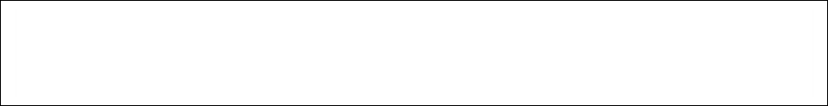 AYUNTAMIENTO DE VILLAESCUSA (CANTABRIA)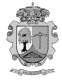 Máximo 60 plazas por orden de inscripción, publicación listado admitidos 17 de junio de 2022.AUTORIZACIÓND./Dña. ___________________________________________NIF_________________Autorizo a mi hijo/a ______________________________________________________1) Participar en TODAS las salidas y actividades programadas para la ludoteca organizada por este Ayuntamiento: SI____   NO____2) Aparecer en las diversas fotos y vídeos llevados a cabo durante el campamento en las diversas actividades y a  hacer uso de su imagen para su posible proyección, exposición o para uso publicitario, formando parte de la página web, blog y/o redes sociales del responsable. Le informamos que al ser inclusión en Internet en abierto, cualquier tercero puede acceder a las imágenes subidas. El Ayuntamiento se compromete a que la utilización de estas imágenes en ningún caso supondrá un daño a la honra e intimidad del interesado, ni será contraria a sus intereses, respetando así la normativa en materia de protección de datos (RGPD UE 2016/679) y la normativa sobre derechos de imagen (Ley Orgánica 1/1982 sobre protección civil del derecho al honor, a la intimidad personal y familiar y a la propia imagen): SI___ NO___3)La publicación de las fotos obtenidas en la Red Social privada para padres/madres y autorizad@s: SI___   NO____4) Autorizo a las siguientes personas a la recogida del niño/a:________________________________________________________________________________________________________FIRMAR ANVERSO Y REVERSOEn	, a	de junio de 2022SR. ALCALDE DEL EXCMO. AYUNTAMIENTO DE VILLAESCUSAINFORMACIÓN BÁSICA SOBRE PROTECCIÓN DE DATOS: Le informamos que sus datos formarán parte de un fichero propiedad del Ayuntamiento de Villaescusa cuya finalidad es la tramitación, gestión y administración de las solicitudes de inclusión en el campamento urbano. Los datos podrán ser cedidos a encargados del tratamiento para la correcta prestación del servicio o a organismos públicos por obligación legal. Conservaremos sus datos durante la relación establecida o mientras obliguen las leyes aplicables. Puede ejercitar sus derechos de acceso, rectificación, portabilidad, supresión, oposición y limitación al tratamiento realizando una solicitud escrita junto a su DNI a AYUNTAMIENTO DE VILLAESCUSA, con dirección en Bº Las Cuevas 1 39690 Villaescusa, o enviando un correo electrónico a ayuntamiento@villaescusa.es. En caso de que entienda que sus derechos han sido desatendidos, puede formular reclamación ante la Agencia de Protección datos (www.aepd.es).AYUNTAMIENTO DE VILLAESCUSA (CANTABRIA)Anexo II. Declaración responsableD/DÑA.			, con DNI n.º	, padre, madre o tutor/a legal del menor  		DECLARA responsablemente que:x    El  menor  no  presenta  síntomas  compatibles  con  COVID-19  ni  ha  sido diagnosticado  de  COVID-19,  ni  se  encuentre  en  periodo  de  cuarentena domiciliaria por haber tenido contacto con alguna persona con síntomas o diagnosticadax El menor acude voluntariamente al centro para participar presencialmente en el programa LUDOTECA JUNIO 2022, asumiendo sus progenitores/tutores legales, los riesgos inherentes al desarrollo de la actividad habida cuenta de las circunstancias en las que está el país a consecuencia del COVID-19.x El estado de salud del menor será controlado diariamente antes de acudir al centro y si tuviera fiebre no asistirá al mismo.Y	para	que	conste	a	los	efectos	oportunos,	en	,a……….de	de 2022Datos del menorDatos del menorDatos del menorNombre y Apellidos:Nombre y Apellidos:Nombre y Apellidos:D.N.I.:D.N.I.:Fecha nacimiento:Datos del representante legalDatos del representante legalDatos del representante legalNombre y Apellidos:Nombre y Apellidos:Nombre y Apellidos:D.N.I.:Teléfono:Teléfono:Domicilio:Domicilio:Domicilio:Dirección de email a efectos de notificaciones:Dirección de email a efectos de notificaciones:Dirección de email a efectos de notificaciones: